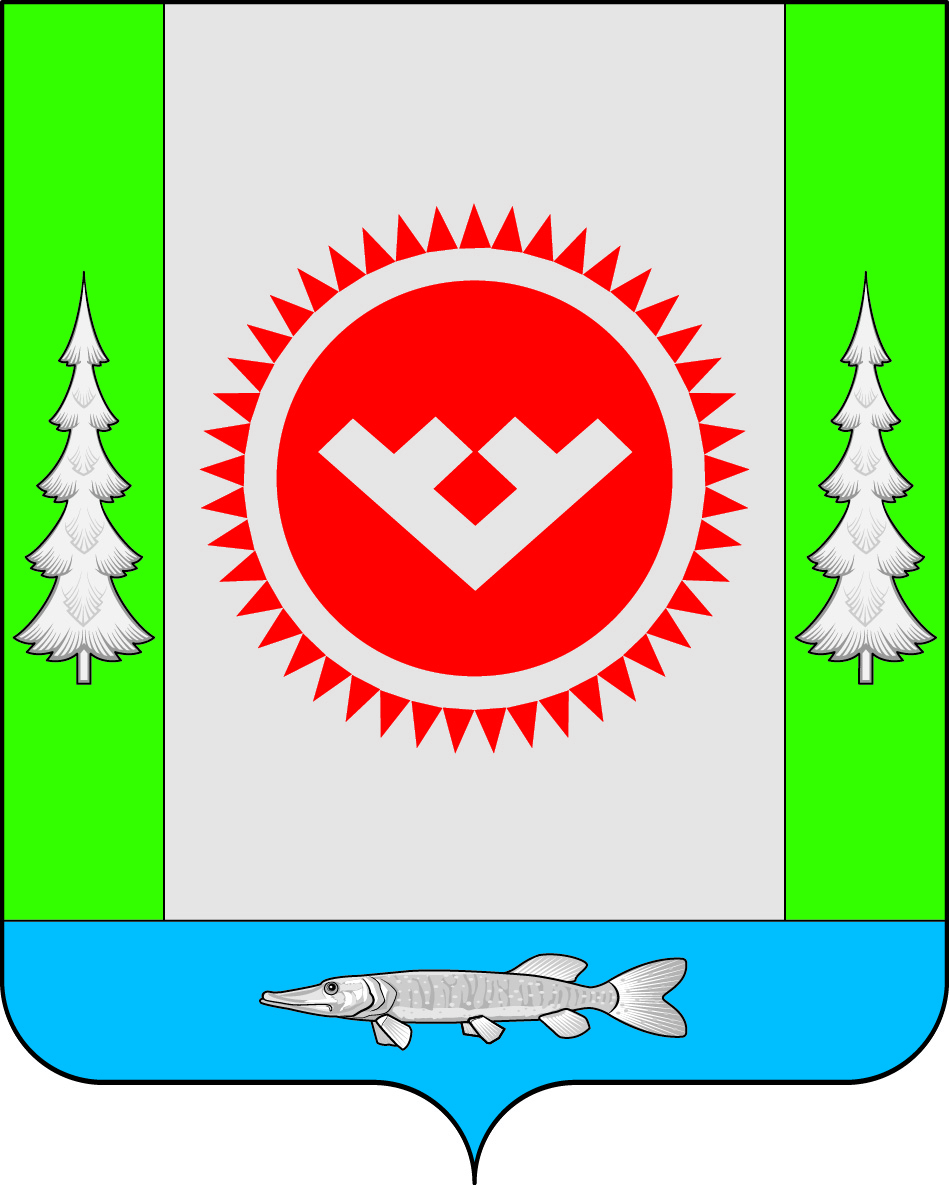  Глава городского поселения Октябрьское                                                         В.В. СенченковИсполнитель:АДМИНИСТРАЦИЯГОРОДСКОГО ПОСЕЛЕНИЯ ОКТЯБРЬСКОЕОктябрьского районаХанты-Мансийского автономного округа-ЮгрыПОСТАНОВЛЕНИЕАДМИНИСТРАЦИЯГОРОДСКОГО ПОСЕЛЕНИЯ ОКТЯБРЬСКОЕОктябрьского районаХанты-Мансийского автономного округа-ЮгрыПОСТАНОВЛЕНИЕАДМИНИСТРАЦИЯГОРОДСКОГО ПОСЕЛЕНИЯ ОКТЯБРЬСКОЕОктябрьского районаХанты-Мансийского автономного округа-ЮгрыПОСТАНОВЛЕНИЕАДМИНИСТРАЦИЯГОРОДСКОГО ПОСЕЛЕНИЯ ОКТЯБРЬСКОЕОктябрьского районаХанты-Мансийского автономного округа-ЮгрыПОСТАНОВЛЕНИЕАДМИНИСТРАЦИЯГОРОДСКОГО ПОСЕЛЕНИЯ ОКТЯБРЬСКОЕОктябрьского районаХанты-Мансийского автономного округа-ЮгрыПОСТАНОВЛЕНИЕАДМИНИСТРАЦИЯГОРОДСКОГО ПОСЕЛЕНИЯ ОКТЯБРЬСКОЕОктябрьского районаХанты-Мансийского автономного округа-ЮгрыПОСТАНОВЛЕНИЕАДМИНИСТРАЦИЯГОРОДСКОГО ПОСЕЛЕНИЯ ОКТЯБРЬСКОЕОктябрьского районаХанты-Мансийского автономного округа-ЮгрыПОСТАНОВЛЕНИЕАДМИНИСТРАЦИЯГОРОДСКОГО ПОСЕЛЕНИЯ ОКТЯБРЬСКОЕОктябрьского районаХанты-Мансийского автономного округа-ЮгрыПОСТАНОВЛЕНИЕАДМИНИСТРАЦИЯГОРОДСКОГО ПОСЕЛЕНИЯ ОКТЯБРЬСКОЕОктябрьского районаХанты-Мансийского автономного округа-ЮгрыПОСТАНОВЛЕНИЕАДМИНИСТРАЦИЯГОРОДСКОГО ПОСЕЛЕНИЯ ОКТЯБРЬСКОЕОктябрьского районаХанты-Мансийского автономного округа-ЮгрыПОСТАНОВЛЕНИЕ«»2017г.№пгт. Октябрьское      В соответствии со статьей 30 Федерального закона от 21.12.1994 № 69-ФЗ «О пожарной безопасности», постановлением Правительства Российской Федерации                     от 25.04.2012 № 390 «О противопожарном режиме», постановлением Правительства Ханты-Мансийского автономного округа – Югры от 27.08.2011 № 312-п «О Порядке введения особого противопожарного режима на территории Ханты-Мансийского автономного округа – Югры», с целью обеспечения безопасности людей в период подготовки и празднования Дня России на территории городского поселения Октябрьское:Установить особый противопожарный режим на территории городского поселения Октябрьское на период подготовки и празднования Дня России с 09 июня 2017 года по 12 июня 2017 года.Запретить в период действия особого противопожарного режима на территории городского поселения Октябрьское разведение костров, сжигание мусора и сухой травы, проведение пожароопасных работ. Рекомендовать руководителям предприятий, организаций и учреждений всех форм собственности, осуществляющих свою деятельность на территории городского поселения Октябрьское:     3.1. провести внеплановые инструктажи с работниками о соблюдении мер пожарной безопасности на подведомственных объектах и в лесу;     3.2. организовать наблюдение за противопожарным состоянием подведомственных объектов и прилегающим к ним зонам.     4. Отделу по имущественным и земельным отношениям, жизнеобеспечению, ГО и ЧС администрации городского поселения Октябрьское  (Ярковой А.Р.):      4.1. провести разъяснительную работу среди населения о недопущении разведения костров, сжигания мусора и сухой травы на территории и вблизи городского поселения Октябрьское;     4.2. организовать постоянное информирование населения о введении на территории городского поселения Октябрьское особого противопожарного режима, лесопожарной обстановки, класса пожарной опасности и запрета посещения лесов населением;     4.3. рекомендовать гражданам, проживающим на территории городского поселения Октябрьское, обеспечить личные подворья емкостями с водой и первичными средствами пожаротушения, провести очистку территории от горючих материалов.     5. Обнародовать настоящее постановление путем размещения в общедоступных местах, а также на официальном сайте городского поселения Октябрьское в сети «Интернет».     6. Контроль за исполнением постановления оставляю за собой.пгт. Октябрьское      В соответствии со статьей 30 Федерального закона от 21.12.1994 № 69-ФЗ «О пожарной безопасности», постановлением Правительства Российской Федерации                     от 25.04.2012 № 390 «О противопожарном режиме», постановлением Правительства Ханты-Мансийского автономного округа – Югры от 27.08.2011 № 312-п «О Порядке введения особого противопожарного режима на территории Ханты-Мансийского автономного округа – Югры», с целью обеспечения безопасности людей в период подготовки и празднования Дня России на территории городского поселения Октябрьское:Установить особый противопожарный режим на территории городского поселения Октябрьское на период подготовки и празднования Дня России с 09 июня 2017 года по 12 июня 2017 года.Запретить в период действия особого противопожарного режима на территории городского поселения Октябрьское разведение костров, сжигание мусора и сухой травы, проведение пожароопасных работ. Рекомендовать руководителям предприятий, организаций и учреждений всех форм собственности, осуществляющих свою деятельность на территории городского поселения Октябрьское:     3.1. провести внеплановые инструктажи с работниками о соблюдении мер пожарной безопасности на подведомственных объектах и в лесу;     3.2. организовать наблюдение за противопожарным состоянием подведомственных объектов и прилегающим к ним зонам.     4. Отделу по имущественным и земельным отношениям, жизнеобеспечению, ГО и ЧС администрации городского поселения Октябрьское  (Ярковой А.Р.):      4.1. провести разъяснительную работу среди населения о недопущении разведения костров, сжигания мусора и сухой травы на территории и вблизи городского поселения Октябрьское;     4.2. организовать постоянное информирование населения о введении на территории городского поселения Октябрьское особого противопожарного режима, лесопожарной обстановки, класса пожарной опасности и запрета посещения лесов населением;     4.3. рекомендовать гражданам, проживающим на территории городского поселения Октябрьское, обеспечить личные подворья емкостями с водой и первичными средствами пожаротушения, провести очистку территории от горючих материалов.     5. Обнародовать настоящее постановление путем размещения в общедоступных местах, а также на официальном сайте городского поселения Октябрьское в сети «Интернет».     6. Контроль за исполнением постановления оставляю за собой.пгт. Октябрьское      В соответствии со статьей 30 Федерального закона от 21.12.1994 № 69-ФЗ «О пожарной безопасности», постановлением Правительства Российской Федерации                     от 25.04.2012 № 390 «О противопожарном режиме», постановлением Правительства Ханты-Мансийского автономного округа – Югры от 27.08.2011 № 312-п «О Порядке введения особого противопожарного режима на территории Ханты-Мансийского автономного округа – Югры», с целью обеспечения безопасности людей в период подготовки и празднования Дня России на территории городского поселения Октябрьское:Установить особый противопожарный режим на территории городского поселения Октябрьское на период подготовки и празднования Дня России с 09 июня 2017 года по 12 июня 2017 года.Запретить в период действия особого противопожарного режима на территории городского поселения Октябрьское разведение костров, сжигание мусора и сухой травы, проведение пожароопасных работ. Рекомендовать руководителям предприятий, организаций и учреждений всех форм собственности, осуществляющих свою деятельность на территории городского поселения Октябрьское:     3.1. провести внеплановые инструктажи с работниками о соблюдении мер пожарной безопасности на подведомственных объектах и в лесу;     3.2. организовать наблюдение за противопожарным состоянием подведомственных объектов и прилегающим к ним зонам.     4. Отделу по имущественным и земельным отношениям, жизнеобеспечению, ГО и ЧС администрации городского поселения Октябрьское  (Ярковой А.Р.):      4.1. провести разъяснительную работу среди населения о недопущении разведения костров, сжигания мусора и сухой травы на территории и вблизи городского поселения Октябрьское;     4.2. организовать постоянное информирование населения о введении на территории городского поселения Октябрьское особого противопожарного режима, лесопожарной обстановки, класса пожарной опасности и запрета посещения лесов населением;     4.3. рекомендовать гражданам, проживающим на территории городского поселения Октябрьское, обеспечить личные подворья емкостями с водой и первичными средствами пожаротушения, провести очистку территории от горючих материалов.     5. Обнародовать настоящее постановление путем размещения в общедоступных местах, а также на официальном сайте городского поселения Октябрьское в сети «Интернет».     6. Контроль за исполнением постановления оставляю за собой.пгт. Октябрьское      В соответствии со статьей 30 Федерального закона от 21.12.1994 № 69-ФЗ «О пожарной безопасности», постановлением Правительства Российской Федерации                     от 25.04.2012 № 390 «О противопожарном режиме», постановлением Правительства Ханты-Мансийского автономного округа – Югры от 27.08.2011 № 312-п «О Порядке введения особого противопожарного режима на территории Ханты-Мансийского автономного округа – Югры», с целью обеспечения безопасности людей в период подготовки и празднования Дня России на территории городского поселения Октябрьское:Установить особый противопожарный режим на территории городского поселения Октябрьское на период подготовки и празднования Дня России с 09 июня 2017 года по 12 июня 2017 года.Запретить в период действия особого противопожарного режима на территории городского поселения Октябрьское разведение костров, сжигание мусора и сухой травы, проведение пожароопасных работ. Рекомендовать руководителям предприятий, организаций и учреждений всех форм собственности, осуществляющих свою деятельность на территории городского поселения Октябрьское:     3.1. провести внеплановые инструктажи с работниками о соблюдении мер пожарной безопасности на подведомственных объектах и в лесу;     3.2. организовать наблюдение за противопожарным состоянием подведомственных объектов и прилегающим к ним зонам.     4. Отделу по имущественным и земельным отношениям, жизнеобеспечению, ГО и ЧС администрации городского поселения Октябрьское  (Ярковой А.Р.):      4.1. провести разъяснительную работу среди населения о недопущении разведения костров, сжигания мусора и сухой травы на территории и вблизи городского поселения Октябрьское;     4.2. организовать постоянное информирование населения о введении на территории городского поселения Октябрьское особого противопожарного режима, лесопожарной обстановки, класса пожарной опасности и запрета посещения лесов населением;     4.3. рекомендовать гражданам, проживающим на территории городского поселения Октябрьское, обеспечить личные подворья емкостями с водой и первичными средствами пожаротушения, провести очистку территории от горючих материалов.     5. Обнародовать настоящее постановление путем размещения в общедоступных местах, а также на официальном сайте городского поселения Октябрьское в сети «Интернет».     6. Контроль за исполнением постановления оставляю за собой.пгт. Октябрьское      В соответствии со статьей 30 Федерального закона от 21.12.1994 № 69-ФЗ «О пожарной безопасности», постановлением Правительства Российской Федерации                     от 25.04.2012 № 390 «О противопожарном режиме», постановлением Правительства Ханты-Мансийского автономного округа – Югры от 27.08.2011 № 312-п «О Порядке введения особого противопожарного режима на территории Ханты-Мансийского автономного округа – Югры», с целью обеспечения безопасности людей в период подготовки и празднования Дня России на территории городского поселения Октябрьское:Установить особый противопожарный режим на территории городского поселения Октябрьское на период подготовки и празднования Дня России с 09 июня 2017 года по 12 июня 2017 года.Запретить в период действия особого противопожарного режима на территории городского поселения Октябрьское разведение костров, сжигание мусора и сухой травы, проведение пожароопасных работ. Рекомендовать руководителям предприятий, организаций и учреждений всех форм собственности, осуществляющих свою деятельность на территории городского поселения Октябрьское:     3.1. провести внеплановые инструктажи с работниками о соблюдении мер пожарной безопасности на подведомственных объектах и в лесу;     3.2. организовать наблюдение за противопожарным состоянием подведомственных объектов и прилегающим к ним зонам.     4. Отделу по имущественным и земельным отношениям, жизнеобеспечению, ГО и ЧС администрации городского поселения Октябрьское  (Ярковой А.Р.):      4.1. провести разъяснительную работу среди населения о недопущении разведения костров, сжигания мусора и сухой травы на территории и вблизи городского поселения Октябрьское;     4.2. организовать постоянное информирование населения о введении на территории городского поселения Октябрьское особого противопожарного режима, лесопожарной обстановки, класса пожарной опасности и запрета посещения лесов населением;     4.3. рекомендовать гражданам, проживающим на территории городского поселения Октябрьское, обеспечить личные подворья емкостями с водой и первичными средствами пожаротушения, провести очистку территории от горючих материалов.     5. Обнародовать настоящее постановление путем размещения в общедоступных местах, а также на официальном сайте городского поселения Октябрьское в сети «Интернет».     6. Контроль за исполнением постановления оставляю за собой.пгт. Октябрьское      В соответствии со статьей 30 Федерального закона от 21.12.1994 № 69-ФЗ «О пожарной безопасности», постановлением Правительства Российской Федерации                     от 25.04.2012 № 390 «О противопожарном режиме», постановлением Правительства Ханты-Мансийского автономного округа – Югры от 27.08.2011 № 312-п «О Порядке введения особого противопожарного режима на территории Ханты-Мансийского автономного округа – Югры», с целью обеспечения безопасности людей в период подготовки и празднования Дня России на территории городского поселения Октябрьское:Установить особый противопожарный режим на территории городского поселения Октябрьское на период подготовки и празднования Дня России с 09 июня 2017 года по 12 июня 2017 года.Запретить в период действия особого противопожарного режима на территории городского поселения Октябрьское разведение костров, сжигание мусора и сухой травы, проведение пожароопасных работ. Рекомендовать руководителям предприятий, организаций и учреждений всех форм собственности, осуществляющих свою деятельность на территории городского поселения Октябрьское:     3.1. провести внеплановые инструктажи с работниками о соблюдении мер пожарной безопасности на подведомственных объектах и в лесу;     3.2. организовать наблюдение за противопожарным состоянием подведомственных объектов и прилегающим к ним зонам.     4. Отделу по имущественным и земельным отношениям, жизнеобеспечению, ГО и ЧС администрации городского поселения Октябрьское  (Ярковой А.Р.):      4.1. провести разъяснительную работу среди населения о недопущении разведения костров, сжигания мусора и сухой травы на территории и вблизи городского поселения Октябрьское;     4.2. организовать постоянное информирование населения о введении на территории городского поселения Октябрьское особого противопожарного режима, лесопожарной обстановки, класса пожарной опасности и запрета посещения лесов населением;     4.3. рекомендовать гражданам, проживающим на территории городского поселения Октябрьское, обеспечить личные подворья емкостями с водой и первичными средствами пожаротушения, провести очистку территории от горючих материалов.     5. Обнародовать настоящее постановление путем размещения в общедоступных местах, а также на официальном сайте городского поселения Октябрьское в сети «Интернет».     6. Контроль за исполнением постановления оставляю за собой.пгт. Октябрьское      В соответствии со статьей 30 Федерального закона от 21.12.1994 № 69-ФЗ «О пожарной безопасности», постановлением Правительства Российской Федерации                     от 25.04.2012 № 390 «О противопожарном режиме», постановлением Правительства Ханты-Мансийского автономного округа – Югры от 27.08.2011 № 312-п «О Порядке введения особого противопожарного режима на территории Ханты-Мансийского автономного округа – Югры», с целью обеспечения безопасности людей в период подготовки и празднования Дня России на территории городского поселения Октябрьское:Установить особый противопожарный режим на территории городского поселения Октябрьское на период подготовки и празднования Дня России с 09 июня 2017 года по 12 июня 2017 года.Запретить в период действия особого противопожарного режима на территории городского поселения Октябрьское разведение костров, сжигание мусора и сухой травы, проведение пожароопасных работ. Рекомендовать руководителям предприятий, организаций и учреждений всех форм собственности, осуществляющих свою деятельность на территории городского поселения Октябрьское:     3.1. провести внеплановые инструктажи с работниками о соблюдении мер пожарной безопасности на подведомственных объектах и в лесу;     3.2. организовать наблюдение за противопожарным состоянием подведомственных объектов и прилегающим к ним зонам.     4. Отделу по имущественным и земельным отношениям, жизнеобеспечению, ГО и ЧС администрации городского поселения Октябрьское  (Ярковой А.Р.):      4.1. провести разъяснительную работу среди населения о недопущении разведения костров, сжигания мусора и сухой травы на территории и вблизи городского поселения Октябрьское;     4.2. организовать постоянное информирование населения о введении на территории городского поселения Октябрьское особого противопожарного режима, лесопожарной обстановки, класса пожарной опасности и запрета посещения лесов населением;     4.3. рекомендовать гражданам, проживающим на территории городского поселения Октябрьское, обеспечить личные подворья емкостями с водой и первичными средствами пожаротушения, провести очистку территории от горючих материалов.     5. Обнародовать настоящее постановление путем размещения в общедоступных местах, а также на официальном сайте городского поселения Октябрьское в сети «Интернет».     6. Контроль за исполнением постановления оставляю за собой.пгт. Октябрьское      В соответствии со статьей 30 Федерального закона от 21.12.1994 № 69-ФЗ «О пожарной безопасности», постановлением Правительства Российской Федерации                     от 25.04.2012 № 390 «О противопожарном режиме», постановлением Правительства Ханты-Мансийского автономного округа – Югры от 27.08.2011 № 312-п «О Порядке введения особого противопожарного режима на территории Ханты-Мансийского автономного округа – Югры», с целью обеспечения безопасности людей в период подготовки и празднования Дня России на территории городского поселения Октябрьское:Установить особый противопожарный режим на территории городского поселения Октябрьское на период подготовки и празднования Дня России с 09 июня 2017 года по 12 июня 2017 года.Запретить в период действия особого противопожарного режима на территории городского поселения Октябрьское разведение костров, сжигание мусора и сухой травы, проведение пожароопасных работ. Рекомендовать руководителям предприятий, организаций и учреждений всех форм собственности, осуществляющих свою деятельность на территории городского поселения Октябрьское:     3.1. провести внеплановые инструктажи с работниками о соблюдении мер пожарной безопасности на подведомственных объектах и в лесу;     3.2. организовать наблюдение за противопожарным состоянием подведомственных объектов и прилегающим к ним зонам.     4. Отделу по имущественным и земельным отношениям, жизнеобеспечению, ГО и ЧС администрации городского поселения Октябрьское  (Ярковой А.Р.):      4.1. провести разъяснительную работу среди населения о недопущении разведения костров, сжигания мусора и сухой травы на территории и вблизи городского поселения Октябрьское;     4.2. организовать постоянное информирование населения о введении на территории городского поселения Октябрьское особого противопожарного режима, лесопожарной обстановки, класса пожарной опасности и запрета посещения лесов населением;     4.3. рекомендовать гражданам, проживающим на территории городского поселения Октябрьское, обеспечить личные подворья емкостями с водой и первичными средствами пожаротушения, провести очистку территории от горючих материалов.     5. Обнародовать настоящее постановление путем размещения в общедоступных местах, а также на официальном сайте городского поселения Октябрьское в сети «Интернет».     6. Контроль за исполнением постановления оставляю за собой.пгт. Октябрьское      В соответствии со статьей 30 Федерального закона от 21.12.1994 № 69-ФЗ «О пожарной безопасности», постановлением Правительства Российской Федерации                     от 25.04.2012 № 390 «О противопожарном режиме», постановлением Правительства Ханты-Мансийского автономного округа – Югры от 27.08.2011 № 312-п «О Порядке введения особого противопожарного режима на территории Ханты-Мансийского автономного округа – Югры», с целью обеспечения безопасности людей в период подготовки и празднования Дня России на территории городского поселения Октябрьское:Установить особый противопожарный режим на территории городского поселения Октябрьское на период подготовки и празднования Дня России с 09 июня 2017 года по 12 июня 2017 года.Запретить в период действия особого противопожарного режима на территории городского поселения Октябрьское разведение костров, сжигание мусора и сухой травы, проведение пожароопасных работ. Рекомендовать руководителям предприятий, организаций и учреждений всех форм собственности, осуществляющих свою деятельность на территории городского поселения Октябрьское:     3.1. провести внеплановые инструктажи с работниками о соблюдении мер пожарной безопасности на подведомственных объектах и в лесу;     3.2. организовать наблюдение за противопожарным состоянием подведомственных объектов и прилегающим к ним зонам.     4. Отделу по имущественным и земельным отношениям, жизнеобеспечению, ГО и ЧС администрации городского поселения Октябрьское  (Ярковой А.Р.):      4.1. провести разъяснительную работу среди населения о недопущении разведения костров, сжигания мусора и сухой травы на территории и вблизи городского поселения Октябрьское;     4.2. организовать постоянное информирование населения о введении на территории городского поселения Октябрьское особого противопожарного режима, лесопожарной обстановки, класса пожарной опасности и запрета посещения лесов населением;     4.3. рекомендовать гражданам, проживающим на территории городского поселения Октябрьское, обеспечить личные подворья емкостями с водой и первичными средствами пожаротушения, провести очистку территории от горючих материалов.     5. Обнародовать настоящее постановление путем размещения в общедоступных местах, а также на официальном сайте городского поселения Октябрьское в сети «Интернет».     6. Контроль за исполнением постановления оставляю за собой.пгт. Октябрьское      В соответствии со статьей 30 Федерального закона от 21.12.1994 № 69-ФЗ «О пожарной безопасности», постановлением Правительства Российской Федерации                     от 25.04.2012 № 390 «О противопожарном режиме», постановлением Правительства Ханты-Мансийского автономного округа – Югры от 27.08.2011 № 312-п «О Порядке введения особого противопожарного режима на территории Ханты-Мансийского автономного округа – Югры», с целью обеспечения безопасности людей в период подготовки и празднования Дня России на территории городского поселения Октябрьское:Установить особый противопожарный режим на территории городского поселения Октябрьское на период подготовки и празднования Дня России с 09 июня 2017 года по 12 июня 2017 года.Запретить в период действия особого противопожарного режима на территории городского поселения Октябрьское разведение костров, сжигание мусора и сухой травы, проведение пожароопасных работ. Рекомендовать руководителям предприятий, организаций и учреждений всех форм собственности, осуществляющих свою деятельность на территории городского поселения Октябрьское:     3.1. провести внеплановые инструктажи с работниками о соблюдении мер пожарной безопасности на подведомственных объектах и в лесу;     3.2. организовать наблюдение за противопожарным состоянием подведомственных объектов и прилегающим к ним зонам.     4. Отделу по имущественным и земельным отношениям, жизнеобеспечению, ГО и ЧС администрации городского поселения Октябрьское  (Ярковой А.Р.):      4.1. провести разъяснительную работу среди населения о недопущении разведения костров, сжигания мусора и сухой травы на территории и вблизи городского поселения Октябрьское;     4.2. организовать постоянное информирование населения о введении на территории городского поселения Октябрьское особого противопожарного режима, лесопожарной обстановки, класса пожарной опасности и запрета посещения лесов населением;     4.3. рекомендовать гражданам, проживающим на территории городского поселения Октябрьское, обеспечить личные подворья емкостями с водой и первичными средствами пожаротушения, провести очистку территории от горючих материалов.     5. Обнародовать настоящее постановление путем размещения в общедоступных местах, а также на официальном сайте городского поселения Октябрьское в сети «Интернет».     6. Контроль за исполнением постановления оставляю за собой.Главный специалист отдела по имущественным и земельным отношениям, жизнеобеспечению, ГО и ЧСЕ.А. СекисовСогласовано:
Заведующий отделом социальной и  правовой политики Заведующий отделомпо имущественным и земельным отношениям, жизнеобеспечению, ГО и ЧСМ.В. Китаева                                                           А.Р. Яркова                                    